ALGUNOS SIMBOLOS UTILIZADOS EN LOS DIAGRAMAS DE CIRCUITOS ELECTRICOS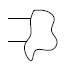 Elemento no definido n Ω    nS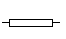 Impedancia o Admitancia(Resistencia,  capacitancia  oInductancia)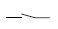 Cuchilla o interruptorn Ω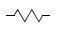 ResistenciaF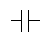 Capacitancia (Condensador) H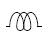 Inductancian V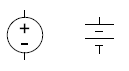 Fuente de potencial  (voltaje)Continuon A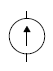 Fuente de corriente continuan V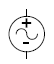 Fuente de potencial  (voltaje)alternon A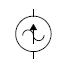 Fuente de corriente alternak V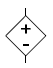 Fuente de voltaje controlado por voltajek IFuente de voltaje controladopor corrientek V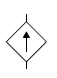 Fuente de corriente controlada por voltajek IFuente de corriente controlada por corriente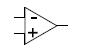 Amplificador operacional